RITE OfCHRISTIANINITIATIONOFADULTS&CHILDRENRCIA & RCICSt. Gabriel Catholic ChurchST. GABRIEL 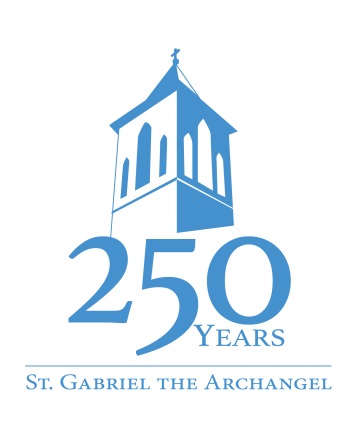 CATHOLIC CHURCH3625 Highway 75St. Gabriel, LA  70776225-642-8441; fax 225-642-8491www.stgabrielcatholicchurch.comstgabrielcatholi@bellsouth.netDear Friend,	Thank you for inquiring about our Rite of Christian Initiation Program.  Please find attached information about the Rite of Christian Initiation (RCIA), a proposed calendar and a registration form for inquires.  	If after reviewing the information in the packet, you are interested in participating, please complete the registration form for inquires and return it to the parish office by August 25, 2022.	The parish will host an inquiry night on Thursday, September 1st  at 6:30 P.M. in the Parish Activity Center.  This is a night for those interested in our Catholic Faith to learn more about our Church parish and for us to answer any questions you may have.  We encourage you and a friend to join us. At this meeting we will determine date and time of sessions.	If you have any questions about this program or need more information, please contact the parish office.							Yours in Christ,							Mrs.  G. TircuitDirector of Religious EducationRITE OF CHRISTIAN INITIATIONREGISTRATION FOR INQUIRERS PLEASE PRINT ALL INFOMRATION CLEARLY  Name___________________________________________________________________	(last)			(first)				(middle)                      (maiden)Address: _____________________________________________________________					Street or P.O. Box	          _________________________________________________________________________		    City					State				ZipPhone Number:______________ E-Mail Address: ____________________________: Date of Birth ___________________________________________________________ Place of Birth____________________________________________________________				City					StateHave you been baptized?    _____  Yes   ________ NoIf yes please answer the following:What religion?  _________________________________________________By immersion/Pouring of Water?   __________Yes   __________________No						Name of Church		        ______________________________________________________				City					StateDate of Baptism   _________________________________________________PLEASE CHECK THE FOLLOWING STATEMENTS THAT APPLY TO YOU:             _____  Adult 				________ Child   - AGE _________	_____  I am Single	_____  I am engaged	_____  Married   ____ Civil marriage           marriage	_____	 I have never been married	_____	I am presently separated from my spouse	_____	I am divorced, but not remarried	_____	I am divorced and remarried	IF MARRIED PLEASE ANSWER THE FOLLOWINGName of Spouse_______________________________________________________Religion of your spouse __________________________________________________Date of marriage _____________________  Place of marriage __________________Was your spouse previously married?      ______ yes   __________ noIf yes,		______ Church Marriage		______ Civil MarriageDescribe your church education and/or background in religion.Why have you come to the Church at this time?  (Check if appropriate)_____		I have questions to ask of the Catholic Church_____		I am just looking to see what the Catholic Church has to offer_____		I want to become a Catholic_____		Other ______________________________________________________List some of the members of St. Gabriel Catholic Church that you knowCOMMENTS AND QUESTIONS __________________________________________________________________________________________________________________	(you might mention here your present family situation,  questions you may have about our	    faith, comments about our presentation at inquiry night etc.)	PLEASE RETURN TO THE PARISH OFFICE BY AUGUST 25, 2022